Title: Viber API – відправка повідомлень Viber API у Києві та Україні, API Viber – ціна на сайті СМС-розсилок SMS ClubDescription: Будь то Viber Business Messages або Viber Chatbot, підключіться зараз до API Вайбер за допомогою SMS Club! Надсилайте миттєві повідомлення клієнтам через інтерфейс Viber API!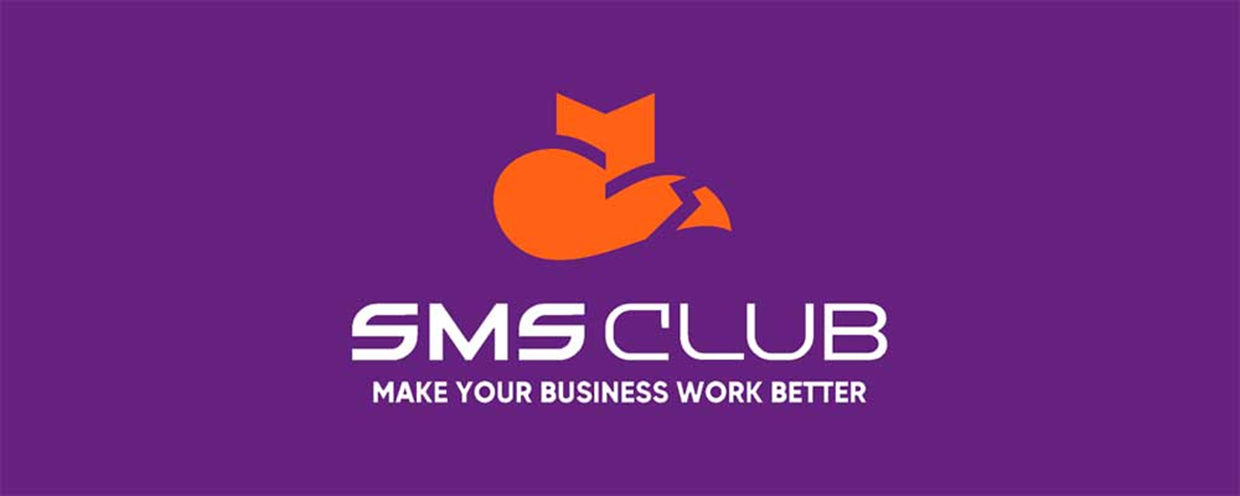 Viber API JSONСпілкування з сервісами здійснюється за допомогою надсилання HTTP-запитів на задану адресу, завдяки використанню текстового формату обміну даними JSON.Шановні клієнти!Починаючи з 09.09.2022 опис сервісних повідомлень API більше не буде проводитися російською мовою. Основною мовою сервісних повідомлень API Вайбер буде міжнародна англійська.!!! Заміна статусів RU→EN !!!Аутентифікація запитуДля аутентифікації запиту використовується JSON OAuth 2. При цьому виді аутентифікації необхідно використовувати token, який можна отримати в особистому кабінеті в розділі JSON Профіль. Після чого включити даний токен в заголовок запиту, наприклад: 'Authorization: Bearer your_token'.Увага! Обмеження частоти запитів до сервісу має бути не більше 9 запитів на секунду від одного клієнта, інакше ви отримаєте HTTP статус помилки «429» (див.табл. помилок нижче).Розсилка Viber APIАдреса сервісу: https://im.smsclub.mobi/vibers/send Надсилання повідомлень здійснюється за допомогою наступних параметрів:Деякі необов'язкові параметри повинні використовуватися разом або взагалі не використовуватися. Наприклад, параметри (picture_url, button_txt, button_url). Тобто, якщо був заданий, наприклад, параметр «picture_url», то повинні бути і задані інші необов'язкові параметри «button_txt» і «button_url».Параметри "senderSms" та "messageSms" — друга група параметрів, що використовується в послузі “Viber + SMS”. Нижче буде розглянуто приклад їхнього використання.Приклад заповнення параметрів запиту в форматі JSON:У прикладі розглядається відправлення простого повідомлення через вайбер АПІ. При використанні послуги «viber + sms» необхідно в тілі запиту вказати відповідні параметри. Приклад заповнення параметрів для "viber + sms" описано в наступному пункті.Приклад відповіді у форматі JSON:У відповіді ми отримуємо HTTP — статус запиту та інформацію про відправку або помилку відправки повідомлення. Можливі статуси даного запиту, що обробляються:При успішному надсиланні повідомлення ми отримаємо HTTP статус «200» та наступну інформацію:Система поверне масив, «messages» який містить 2 параметри number — це номер телефону та id — це id повідомлення в нашій системі, за яким далі можна отримати статус.Зверніть увагу! Крім інформації щодо відправлених повідомлень (масив “messages”), у відповіді може бути присутня і додаткова інформація (масив “additionalInfo”), яка повідомляє про номери за якими відправка не відбулася через некоректний номер одержувача або цей номер був занесений до чорного списку.Приклад відправки VIBER повідомлень на PHP:https://github.com/smsclub/php/blob/master/json_viber/send_viber.phpПослуга VIBER + SMSАдреса сервісу: https://im.smsclub.mobi/vibers/send Після розсилки Viber API деякі абоненти можуть не отримати повідомлення з різних причин: не в мережі, не встановлено програму та інше. У цьому випадку (після закінчення терміну життя повідомлень) їм буде надіслано SMS-повідомлення.Щоб використати послугу, при надсиланні повідомлення (див. вище п.1) необхідно встановити додаткові параметри «senderSms» та «messageSms».Обов'язкова пара параметрів послуги «VIBER + SMS»Кількість повідомлень, що рекомендується через API Вайбер, в одному запиті не повинна перевищувати 500. У прикладах використовується мова програмування «PHP» і запити «cURL».Приклад заповнення параметрів для VIBER + SMS у JSON форматі:Приклад відповіді у форматі JSON:Відповідь при використанні послуги «VIBER + SMS» буде такою самою, як і при звичайному відправленні вайбер повідомлень. У цьому разі система поверне масив «messages» який містить 2 параметра: number — це номер телефону і id — це id повідомлення в нашій системі, по яким далі можна отримати статус.Приклад надсилання повідомлень для VIBER + SMS на PHP:https://github.com/smsclub/php/blob/master/json_viber/send_viber_plus_SMS.phpОтримання статусу повідомлень з Viber APIАдреса служби: https://im.smsclub.mobi/vibers/status Для отримання статусів повідомлень необхідно передати єдиний параметр: Обмеження: кількість ID повідомлень, що рекомендується, в одному запиті на отримання статусу не повинно перевищувати 500. Також не забувайте про обмеження частоти запитів до служб сервісу (див. розділ «Аутентифікація запиту»).Приклад заповнення параметрів для отримання статусу повідомлень у форматі JSON:Отримання відповідіУ відповіді ми отримуємо HTTP — статус та інформацію про запит. Можливі статуси даного запиту, що обробляються:Після успішного запиту статусу повідомлень ми побачимо статус запиту «200» та інформацію щодо кожного повідомлення в масиві, що складається з: ID повідомлення та його статусу.Приклад відповіді у форматі JSON:Після неуспішного запиту можуть приходити такі помилки:Приклад отримання статусу повідомлень VIBER на PHP:https://github.com/smsclub/php/blob/master/json_viber/status_viber.phpViber2Way - відправка повідомленьАдреса служби: https://im.smsclub.mobi/vibers/sendДля надсилання таких повідомлень, крім обов'язкових параметрів, необхідно додати такі параметри: is_2way і chat_id.Приклад заповнення параметрів для Viber2Way у JSON форматі:Якщо ми хочемо створити новий чат і отримати його ідентифікатор для подальшого використання, то до параметрів запиту передаємо is_2way=true:Приклад відповіді у форматі JSON:А ось приклад відповіді, який міститиме ідентифікатори створених чатів для кожного повідомлення:Тепер для надсилання повідомлення до певного чату, необхідно передавати в параметри крім is_2way = true ще й ідентифікатор чату chat_id:Відповідь на цей запит буде аналогічною відповіді при звичайному надсиланні повідомлення.Приклад розсилки зі створенням чатів Viber2Way на PHP:https://github.com/smsclub/php/blob/master/json_viber/send_viber2way.phpViber2Way — отримання повідомлень чатуАдреса служби: https://im.smsclub.mobi/vibers/chatДля отримання повідомлень у чаті використовувати GET запит із параметром chat_id - id чату, page (необов'язковий параметр) - номер сторінки (виводимо по 30 повідомлень).Приклад GET запиту – отримання статусу:https://im.smsclub.mobi/vibers/chat?chat_id=57&page=2Приклад відповіді у форматі JSON:У повідомленні є поле type, приймає два значення:outcoming — вихідне повідомлення (надіслане клієнтом)incoming — вхідне повідомлення (отримане від отримувача).Viber2Way — отримання чатівАдреса служби: https://im.smsclub.mobi/vibers/chatsДля отримання списку чатів використовувати GET запит з необов'язковим параметром page — номер сторінки (виводимо по 30 записів на сторінці).Приклад GET запиту:https://im.smsclub.mobi/vibers/chats?page=2 Приклад відповіді у форматі JSON:BeforeAfter 09.09.2022DescriptionЗдійснення розсилок з цього облікового запису недоступнеDistribution of SMS-mailings from this account is not availableНадсилання повідомлень обмежено для поточного облікового запису.Поля: "Альфа-ім'я (SMS)" і "Текст повідомлення (SMS)" повинні бути заповнені разом або не заповнені взагаліFields: "Alpha-name (SMS)" and "Message text (SMS)" should be filled together or not filled at allЄ тільки одне поле з Альфа-ім'я (SMS) абоТекст повідомлення (SMS)).Поле кнопки {button_txt} та її URL {button_url} мають бути заповнені разом або не заповнені взагаліThe button field {button_txt} and its URL {button_url} must be filled both or not filled in at allЄ лише текст кнопки або її посилання.Некоректне альфа ім’я (SMS).Sender name is incorrect (SMS)SMS Альфа-Ім'я некоректне під час використання Viber+SMSНекоректне альфа ім’я.Sender name is incorrectАльфа-ім'я Viber некоректне.Не вдалося завантажити зображення.Failed to load image.Помилка при завантаженні зображення для повідомлення Viber.Некоректний текст.Incorrect text.Текст не відповідає вимогам месенджера. Довжина тексту, ненормативна лексика.Не знайдено жодного коректного номера.No valid numbers found.У масиві номерів немає жодного з коректним форматом.Параметри дати повинні бути присутніми або відсутніми разом.Date parameters must be present or absent togetherВказана лише дата початку або лише дата кінця розсилки.Розсилки можна планувати з 8:00 до 20:00Distributions can be scheduled from 8:00 to 20:00Обмеження часу здійснення розсилки.Невірний формат unix датиIncorrect unix date formatДата не відповідає формату дати UNIXДата закінчення розсилки раніше дати її початкуThe mailing end date is less than the mailing start dateДата закінчення розсилки раніше дати її початкуНевірно складений масив номерівInvalid array of numbersНекоректний масив отримувачів.Кількість повідомлень в одному запиті не повинна перевищувати {count} номерів The number of messages in one request should not exceed {count} numbersКількість отримувачів перевищує ліміт.Недостатньо коштів. Необхідно поповнити балансNot enough money. It is necessary to refill the balanceБаланс не дозволяє здійснити розсилку.Вибачте, відбулася системна помилка, зверніться до служби підтримки, будь ласка.Sorry, a system error has occurred, please contact support.Відбулася системна помилка.ПараметрТипОписsenderstringАльфа-ім'я від якого йде відправлення.phonesarrayМасив адресатів (вайбер-номерів).message stringТекст повідомлення.lifetimeintegerЧас життя повідомлення (сек) (не обов'язковий параметр). Допустиме значення має бути в діапазоні від 3600 - 86000 при масовій відправці і 60 - 86000 при одиночній.picture_urstringURL картинки (не обов'язковий параметр, див. прикл. нижче).button_txtstringТекст кнопки (не обов'язковий параметр, див. прикл. нижче)button_urlstringURL кнопки (не обов'язковий параметр, див. прикл. нижче) senderSmsstringАльфа-ім'я, від якого буде надсилання СМС (не обов'язковий параметр, використовується в рамках послуги viber + sms) messageSmsstringТекст SMS повідомлення (не обов'язковий параметр, використовується в рамках послуги viber + sms)mgr_plan_dateintegerДата початку розсилки приймає мітку часу Unix, (необов'язковий параметр). Може використовуватись лише разом з mgr_end_timemgr_end_timeintegerДата закінчення розсилки приймає мітку часу Unix (необов'язковий параметр). Може використовуватись лише разом з mgr_plan_date{
    "sender" : "ваше альфа имя",
    "phones" : [
   		 "380989361121",
   		 "380989361126",
   		 "380989361123111",
   		 "380999036122"
   		 ],
    "message" : "Текст сообщения",
    "button_txt" : "Сюда",
    "button_url" : "https://smsclub.mobi/",
    "picture_url" : "http://im.smsclub.mobi/viber_img/HTISBLXHz_.jpg",
}HTTP 
статус ОписОпис200Повідомлення успішно надіслано.Повідомлення успішно надіслано.400Помилка валідації вхідних параметрів.Помилка валідації вхідних параметрів.401Помилка автентифікації користувача.Помилка автентифікації користувача.429Забагато запитів на одиницю часу. За замовчуванням необхідно виконувати запити до служб сервісу не більше ніж 9 запитів на 1 секунду.Забагато запитів на одиницю часу. За замовчуванням необхідно виконувати запити до служб сервісу не більше ніж 9 запитів на 1 секунду.460Здійснення розсилок з цього облікового запису недоступне.Здійснення розсилок з цього облікового запису недоступне.461Некоректне альфа-ім'я.Некоректне альфа-ім'я.462Некоректний текст повідомлення.Некоректний текст повідомлення.463Не знайдено жодного коректного номера.Не знайдено жодного коректного номера.464Недостатньо коштів.Недостатньо коштів.465Відбулася системна помилка у роботі сервісу.Відбулася системна помилка у роботі сервісу.466Некоректне альфа-ім'я (СМС).Некоректне альфа-ім'я (СМС).467Некоректний текст повідомлення (СМС).Некоректний текст повідомлення (СМС).468Недостатньо коштів для послуги «VIBER + SMS», необхідно поповнити баланс, оскільки не вистачає грошей для потенційної розсилки SMS для даної бази абонентів.Недостатньо коштів для послуги «VIBER + SMS», необхідно поповнити баланс, оскільки не вистачає грошей для потенційної розсилки SMS для даної бази абонентів.500x Сервіс тимчасово недоступний.Сервіс тимчасово недоступний.}
    "successfulRequest": {
   	 "requestData": {
   		 "messages": [
   			 {
   				 "number": "380989361121",
   				 "id": "5769"
   			 },
   			 {
   				 "number": "380989361126",
   				 "id": "5770"
   			 }
   		 ],
   		 "additionalInfo": {
   			 "incorrectPhones": [
   				 "380989361123111",
   				 "3809"
   			 ],
   			 "blackList": [
   				 "380999036122"
   			 ],
   		 }
   	 }
    }
}senderSmsstringАльфа-ім'я, від якого буде відправка СМСmessageSmsstringТекст СМС повідомлення{
    "sender" : "ваше Viber альфа-имя",
    "senderSms" : "ваше альфа-имя используемое для СМС",
    "phones" : [
   		 "380989361121",
   		 "380989361126",
   		 ],
    "message" : "Текст Viber сообщения",
    "messageSms" : "Текст СМС  сообщения",
    "button_txt" : "Сюда",
    "button_url" : "https://smsclub.mobi/",
    "picture_url" : "http://im.smsclub.mobi/viber_img/HTISBLXHz_.jpg",
}}
    "successfulRequest": {
   	 "requestData": {
   		 "messages": [
   			 {
   			 "number": "380989361121",
   			 "id": "5769"
   			 },
   			 {
   			 "number": "380989361126",
   			 "id": "5770"
   			 }
   		 ],
   	 }
    }
}ПараметрТипОписmessageIdsarrayМасив із ID повідомлень за якими потрібно отримати статус.{ 
"messageIds" : ["5769","5770"] 
}HTTP статус ОписОпис200Запит успішно опрацьовано. Можливі 3 типи статусів для повідомлень:Основний статус (параметр «status»)Pending — повідомлення поставлене в чергу та чекає на відправку;Sent — повідомлення надіслано;Delivered — повідомлення доставлено;Expired — минув термін життя, повідомлення не доставлено;Undeliverable — неможливо доставити повідомлення.Rejected — повідомлення відхилено системою (чорний список або інші фільтри).Додатковий статус (параметр "additionalStatus")Read — абонент прочитав повідомлення;Blocked by the recipient — ​​абонент заблокував повідомлення від заданого альфа-імені.Not registered — на мобільному пристрої абонента не встановлено актуальну програму Viber.Mailing lists are not supported — для мобільного пристрою абонента не передбачені Viber-розсилки (зазвичай це планшети).Black list — телефон у чорному списку, розсилка на нього заборонена.Spamming — Надсилання повідомлення заблоковано за підозрою на спам.Censorship — у повідомленні виявлено нецензурну лексику або стоп-слова.Invalid number of the recipient — вказано некоректний номер абонента.Prohibited operator — заборонено надсилання повідомлень на номери оператора.Статус СМС (параметр smsStatus) в рамках послуги Viber + smsPending - повідомлення поставлене в чергу та чекає на відправку;Sent - повідомлення надіслано;Delivered – повідомлення доставлено;Expired - минув термін життя, повідомлення не доставлено;Undeliverable - неможливо доставити повідомлення.Rejected - повідомлення відхилено системою (чорний список або інші фільтри).Запит успішно опрацьовано. Можливі 3 типи статусів для повідомлень:Основний статус (параметр «status»)Pending — повідомлення поставлене в чергу та чекає на відправку;Sent — повідомлення надіслано;Delivered — повідомлення доставлено;Expired — минув термін життя, повідомлення не доставлено;Undeliverable — неможливо доставити повідомлення.Rejected — повідомлення відхилено системою (чорний список або інші фільтри).Додатковий статус (параметр "additionalStatus")Read — абонент прочитав повідомлення;Blocked by the recipient — ​​абонент заблокував повідомлення від заданого альфа-імені.Not registered — на мобільному пристрої абонента не встановлено актуальну програму Viber.Mailing lists are not supported — для мобільного пристрою абонента не передбачені Viber-розсилки (зазвичай це планшети).Black list — телефон у чорному списку, розсилка на нього заборонена.Spamming — Надсилання повідомлення заблоковано за підозрою на спам.Censorship — у повідомленні виявлено нецензурну лексику або стоп-слова.Invalid number of the recipient — вказано некоректний номер абонента.Prohibited operator — заборонено надсилання повідомлень на номери оператора.Статус СМС (параметр smsStatus) в рамках послуги Viber + smsPending - повідомлення поставлене в чергу та чекає на відправку;Sent - повідомлення надіслано;Delivered – повідомлення доставлено;Expired - минув термін життя, повідомлення не доставлено;Undeliverable - неможливо доставити повідомлення.Rejected - повідомлення відхилено системою (чорний список або інші фільтри).400Помилка валідації вхідних параметрів.Помилка валідації вхідних параметрів.401Помилка автентифікації користувача.Помилка автентифікації користувача.429Забагато запитів на одиницю часу. За замовчуванням необхідно виконувати запити до служб сервісу не більше ніж 9 запитів за 1 секунду.Забагато запитів на одиницю часу. За замовчуванням необхідно виконувати запити до служб сервісу не більше ніж 9 запитів за 1 секунду.500хСервіс тимчасово недоступний.Сервіс тимчасово недоступний.{
    "successfulRequest": {
   	 "requestData": {
   		 "5769": {
   			 "status": "Pending",
   			 "additionStatus": null,
   			 "smsStatus": null
   		 },
   		 "5770": {
   			 "status": "Pending",
   			 "additionStatus": null,
   			 "smsStatus": null
   		 }
   	 }
    }
}"errorRequest": { 
    "errors": { 
        "account": ["Distribution of SMS-mailings from this account is not available"] 
    } 
}"errorRequest": { 
    "errors": { 
        "systemError": ["Sorry, a system error has occurred, please contact support."] 
    } 
}"errorRequest": { 
    "errors": { 
        "noMoney": ["Not enough money. It is necessary to refill the balance"] 
    } 
}"errorRequest": { 
    "errors": { 
        "anyCorrectPhones": ["No valid numbers found."] 
    } 
}"errorRequest": { 
    "errors": { 
        "text": ["Incorrect text."] 
    } 
}"errorRequest": { 
    "errors": { 
        "upload_img": ["Failed to load image."] 
    } 
}"errorRequest": { 
    "errors": { 
        "sender": ["Sender name is incorrect"] 
    } 
}"errorRequest": { 
    "errors": { 
        "SMS": ["Fields: "Alpha-name (SMS)" and "Message text (SMS)" should be filled together or not filled at all"] 
    } 
}{    "sender": "ваше альфа имя",    "phones": [         "380989361121",  "380989361126",          "380989361123111",  "380999036122"     ],    "message": "Текст сообщения",    "is_2way": true}"successfulRequest":  {    "requestData": {   	 "messages": [   		 {   			 "number": "380989361121",   			 "id": "5769",   			 "chat_id": "2765"   		 },   		 {   			 "number": "380989361126",   			 "id": "5770",   			 "chat_id": "2766"   		 }   	 ],   	 "additionalInfo":[...]    }}{    "message" : "Текст сообщения",    "is_2way" : true,    "chat_id": "2766"}{    "successfulRequest":  {   	 "requestData": {   		 "chat": {   			 "recipient": 380999999999,   			 "source_address": "test",   			 "creation_date": "2021-09-15 17:17:43",   			 "messages": [   				 {   				 "text": "Ваш код підтвердження: 121212",   				 "date": "2021-09-15 17:17:43",   				 "type": "outcoming"   				 },   				 {   				 "text": "Окей",   				 "date": "2020-09-16 11:44:03",   				 "type": "incoming"   				 },   			 ]   		 }   	 }    }}{    "successfulRequest": {   	 "requestData":{   		 "chats":[   			 {   			 "chat_id": "51",   			 "recipient": "380777777777",   			 "creation_date": "2020-05-28 11:43:29",   			 },   		 ]   	 }    }}